TÜRKİYE CUMHURİYETİSAKARYA ÜNİVERSİTESİ
 EĞİTİM FAKÜLTESİ

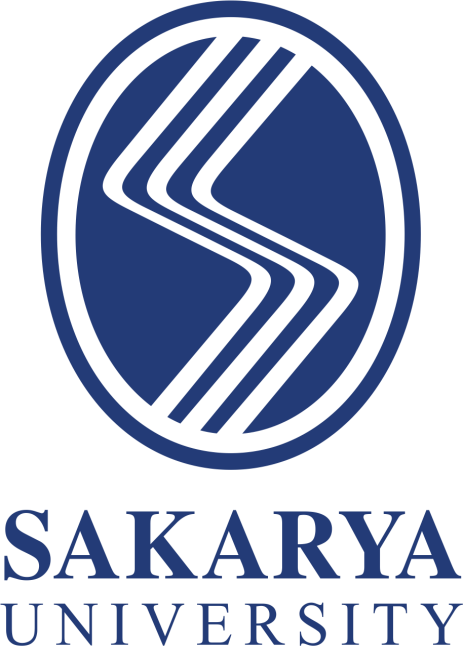 ÖĞRETMEN ADAYLARI İÇİNMİLLİ EĞİTİM BAKANLIĞINA BAĞLIEĞİTİM-ÖĞRETİM KURUMLARINDA YAPILACAK:ÖĞRETMENLİK UYGULAMASI 2UYGULAMA KILAVUZUVe FORMLAR©  Sakarya Üniversitesi Eğitim Fakültesi DekanlığıBu Ders Materyali Öğretmen Eğitiminde Kullanılmak İçin; YÖK/Dünya Bankası Milli Eğitimi Geliştirme Projesi Hizmet Öncesi Öğretmen Eğitimi (1997) kapsamında Eğitim Fakültelerinde öğretmen eğitimiyle ilgili derslerde kullanılmak üzere yayınlanan kitaptan faydalanılarak hazırlanmıştır.EK-5: Bir adet çıktısı alınarak takip edilecek.T.C.SAKARYA ÜNİVERSİTESİEĞİTİM FAKÜLTESİÖĞRETMENLİK UYGULAMASI 2 DERSİ ÇALIŞMA PLÂNIEK-6: Bu form Fakültedeki uygulama hocası tarafından uygulama dersi gözlemi sırasında doldurulacaktır.T.C.SAKARYA ÜNİVERSİTESİEĞİTİM FAKÜLTESİÖĞRETMENLİK UYGULAMASI 2 DERS GÖZLEM FORMUAdı Soyadı:	                                            	 Programı ve Öğretim Türü:Numarası:                                                      	 Gözlenen Sınıf ve Öğrenci Sayısı:Uygulama Okulu:			  	 Gözlenen Ders ve Konu:			Gözlemci:	                                            	 Gözlem Tarihi:EK-7: T.C.SAKARYA ÜNİVERSİTESİEĞİTİM FAKÜLTESİ201… - 201… ÖĞRETİM YILI ………YARIYILI  ÖĞRETMENLİK UYGULAMASI 2 DERSİ DEVAM ÇİZELGESİ     Okul Müdürü    Adı Soyadı/İmzası                                                                                              MühürEK-8T.C.SAKARYA ÜNİVERSİTESİEĞİTİM FAKÜLTESİ201… - 201… ÖĞRETİM YILI ………YARIYIL     ÖĞRETMENLİK UYGULAMASI 2 DERSİ DEĞERLENDİRME FORMUUygulama Öğretmeni	       Uygulama Okul Müdürü               Uygulama Öğretim Elemanı         Adı Soyadı                                     Adı Soyadı                                             Adı Soyadı  İmza	                                 İmza ve Mühür                                             İmzaU.Ö.E  :  Uygulama Öğretim ElemanıU.Ö      :  Uygulama ÖğretmeniU.O.M :  Uygulama Okul MüdürüEK-9: Ders gözlem formu (gözlem sırasında dikkat edilecek noktalar)Öğretmen : 	..............................................................Sınıf: 	................... 	Tarih: 	....................		Ders: 	..............................................................Öğrenci sayısı:	 ...........Dersi planlama: Öğretmen, dersini planlamak veya ona hazırlanmak için dersten önce neler yapmıştır?Başlangıç: Dersi nasıl başlatmıştır?Dersin amaçları: Size göre öğretmen bu derste, öğrencilerin neleri öğrenmesini sağlamaya çalışmaktadır?Öğretme-öğrenme yaklaşımı: Öğretmen dersini nasıl organize etmekte ve dersi nasıl geliştirmektedir?Öğretim yöntemleri: Derste öğrencilerin katıldıkları birbirinden farklı etkinlik tipleri nelerdir? Öğretmen, dersin her aşamasını nasıl bir düzenleme ile gerçekleştirmektedir?İletişim: Öğretmenin sınıftaki ses tonuna dikkat ediniz; öğretmen yönerge veya açıklamaları sunarken ve soru sorarken ses tonundan nasıl yararlanmaktadır? Öğretmen, sınıftan kendisine ulaşan dönütleri nasıl kullanmaktadır?Etkinlikler arasındaki geçişler: Öğretmen, derste bir etkinlikten diğerine geçişi nasıl sağlamaktadır?Öğrencilerin yönetimi: Öğretmen, öğrencilerin davranışlarını nasıl yönetmektedir? Sınıfı nasıl güdülemektedir? Bireysel çalışmalar veya grup çalışmalarından nasıl yararlanmaktadır? Övgü ve yaptırımları nasıl kullanmaktadır? Öğretmen, potansiyel rahatsızlık kaynaklarıyla ilgili olarak ne yapmaktadır? Ses tonunu değiştirme, öğrenciye bakma, onun etrafında dolaşma, jest ve mimiklerle iletişimde bulunma gibi araçlardan nasıl yararlanmaktadır?Dersi bitirme: Öğretmen dersi nasıl bitirmektedir?  Dersi toparlama, derste öğrenilenleri özetleme yapıyor mu? Derste olup bitenleri gözden geçiriyor, ileriye yönelik olarak bir şeylerden söz ediyor mu? Dersi bitirmesi ve sınıfı boşaltması ne kadar zaman alıyor?Öğrenci çalışmalarını değerlendirme: Öğretmen, öğrencilerin çalışmalarını ve dersteki ilerlemelerini değerlendirmek için ne yapıyor?Yukarıda belirtilmeyen başka düşünceler (varsa)EK-10: ÖRNEK GÜNLÜK DERS PLANIDIR. Lütfen günlük planınızı İNGİLİZCE yapınız.DERS PLÂNIUygundurOkul MüdürüHAFTASEMİNERETKİNLİKLERSON TESLİM TARİHİ1. HaftaUygulama okullarının belirlenmesiÖğrencilerin uygulama öğretim elemanıyla birlikte dönem planını yapması2. HaftaÖğretmen adayları okul yönetimiyle iletişimi sağlamak üzere bir grup başkanı seçerek, branş öğretmenleriyle iletişimi sağlayacaklar ve onların derslerini 2., 3., 4. ve 5. hafta boyunca izlemeye devam edeceklerdir.Seçilen grup başkanı  ve Uygulama öğretmeninin haftalık ders programı uygulama öğretim elemanına bildirilecek. Ders izleme sırasında öğretmen adayları ders gözlem formu dolduracaklardır.3. HaftaAdaylar, branş öğretmenleriyle ders hazırlığı, planlama, yöntem seçme ve değerlendirme gibi konularda bilgi alışverişinde bulunmaya başlayacaklardır.Uygulama öğretmeni ile yapılan çalışmalar rapor haline getirilecek ve dosyaya konulacak.4. HaftaAdaylar, 6. haftadan itibaren işleyecekleri ders konularını ilgili öğretmenlerden alarak, gerekli kaynak araştırmasını ve diğer tüm hazırlıklarını yapacaklardır.Uygulama öğretmeni ile yapılan çalışmalar rapor haline getirilecek ve dosyaya konulacak.5. HaftaAdaylar, verecekleri dersin planını branş öğretmenlerinin görüşünü alarak hazırlamaya başlayacaklardır.Uygulama öğretmeni ile yapılan çalışmalar rapor haline getirilecek ve dosyaya konulacak.6. HaftaHer öğretmen adayı derslerini, branş öğretmenlerinin sorumluluğu altında vermeye başlayacaklardır.Uygulama ders anlatımı. Ders ile ilgili dökümanlar uygulama dosyasına konulacak.7. HaftaAdaylar, uygulamasını yapacakları dersin planını ilgili ders öğretmeninin ve okul müdürünün denetiminden geçireceklerdir. Adaylar hazırladıkları dersleri planlarına göre sunacaklardır.Uygulama dersi değerlendirmesi. Değerlendirme ile ilgili dökümanlar dosyaya konulacak.8. HaftaÖğretmen adayları uyguladıkları her dersin sonunda diğer uygulama öğrencileri ve ders öğretmeniyle dersin kritiğini yaparak gerekli notları alacaklardır.Uygulama dersi değerlendirmesi. Değerlendirme ile ilgili dökümanlar dosyaya konulacak.9. HaftaAdaylar, uyguladıkları her dersin amacına ulaşıp ulaşmadığını, uygun ölçme araç ve teknikleriyle ölçüp değerlendirmesini yapacaklardır.Uygulama dersi değerlendirmesi. Değerlendirme ile ilgili dökümanlar dosyaya konulacak.10. Hafta6., 7., 8. ve 9. haftalardaki etkinliklere aynen devam edeceklerdir. Bu programda yer alan diğer çalışmalar da sürdürülecektir.Uygulama ders anlatımı. Uygulama Dersi  ve  dersin değerlendirmesi. İlgili dökümanlar dosyaya konulacak.11. Hafta6., 7., 8. ve 9. haftalardaki etkinliklere aynen devam edeceklerdir. Bu programda yer alan diğer çalışmalar da sürdürülecektir.Uygulama ders anlatımı. Uygulama Dersi  ve  dersin değerlendirmesi. İlgili dökümanlar dosyaya konulacak.12. Hafta6., 7., 8. ve 9. haftalardaki etkinliklere aynen devam edeceklerdir. Bu programda yer alan diğer çalışmalar da sürdürülecektir.Uygulama ders anlatımı. Uygulama Dersi  ve  dersin değerlendirmesi. İlgili dökümanlar dosyaya konulacak.13. HaftaUygulama okulu müdürlüğünce tüm aday ve ilgili öğretmenlerin katılımıyla düzenlenecek bir toplantıda, uygulama çalışmalarının genel bir değerlendirmesi yapılacaktır.Öğretmenlik Uygulaması 2 dersinin uygulama okulunda değerlendirilmesi. İlgili doküman dosyaya konulacak.14. HaftaÖğretmenlik uygulaması ile ilgili dosyaya kazandığı deneyimleri yazarak danışman öğretim elemanına teslim edilecektir.Uygulama dosyalarının danışman öğretim elemanına teslimi.NoKONU ALANI VE ALAN EĞTİMİToplam PuanVerilen Puan1KONU ALANI BİLGİSİTemel kavramları bilme, konuyla ilişkilendirme, konuyla ilgili şekil ve grafikleri kullanma, konuyu diğer alanlarla ilişkilendirme.82ALAN EĞİTİMİ BİLGİSİÖzel öğretim yöntemlerini bilme, eğitim teknolojisinden yararlanma, öğrenci sorularına cevaplar verme, öğrenme ortamının güvenliğini sağlama.103PLANLAMADers planını hazırlama, amaçları ve hedefleri belirtme, uygun yöntem ve teknik seçimi, uygun materyal seçme, uygun değerlendirme belirleme.134ÖĞRETİM SÜRECİYöntem ve teknikleri, zamanı verimli kullanma, bireysel farklılıkları dikkate alma, öğrenci katılımını sağlama, materyal kullanma, dönüt verme ve değerlendirme.185SINIF YÖNETİMİDerse uygun giriş yapma, dikkat çekme, demokratik ortam sağlama, güdüleme, pekiştireç kullanma, konuyu toparlama, ders sonrası etkinlikler belirleme, öğrencilerin sınıfı düzgün boşaltmalarını sağlama206İLETİŞİMÖğrencilerle etkili iletişim kurma, anlaşılır açıklamalar ve yönergeler verme, konuya uygun sorular sorma, ses tonunu etkili kullanma, öğrencileri ilgiyle dinleme, beden dilini etkili kullanma.157DEĞERLENDİRME ve KAYIT TUTMAUygun değerlendirme materyali hazırlama, öğrenciler dönüt verme, öğrencilerin ürünlerini notlandırma, değerlendirme kayıtlarını tutma.88DİĞER MESLEKİ YETERLİLİKLERMeslekle ilgili yasa ve yönetmeliklerin farkında olma, mesleki önerilere açık olma, okul etkinliklerine katılma, davranışlarıyla örnek olma.8ÖĞRETMEN ADAYININ TOPLAM PUANI ve NOTU100(Bu formu doldurduktan sonra, öğretmen adayının nitelikli yetişmesi ve beklentilerinin sınanması amacıyla, sonuçları adayla paylaşınız.)Aday hakkında eklemek istediğiniz görüşler varsa belirtiniz (Formun arkasını da Kullanabilirsiniz): (Bu formu doldurduktan sonra, öğretmen adayının nitelikli yetişmesi ve beklentilerinin sınanması amacıyla, sonuçları adayla paylaşınız.)Aday hakkında eklemek istediğiniz görüşler varsa belirtiniz (Formun arkasını da Kullanabilirsiniz): (Bu formu doldurduktan sonra, öğretmen adayının nitelikli yetişmesi ve beklentilerinin sınanması amacıyla, sonuçları adayla paylaşınız.)Aday hakkında eklemek istediğiniz görüşler varsa belirtiniz (Formun arkasını da Kullanabilirsiniz): (Bu formu doldurduktan sonra, öğretmen adayının nitelikli yetişmesi ve beklentilerinin sınanması amacıyla, sonuçları adayla paylaşınız.)Aday hakkında eklemek istediğiniz görüşler varsa belirtiniz (Formun arkasını da Kullanabilirsiniz): ÖĞRETMEN ADAYININ                      ADI SOYADI: ÖĞRETMEN ADAYININ                      ADI SOYADI: ÖĞRETMEN ADAYININ                      ADI SOYADI: ÖĞRETMEN ADAYININ                      ADI SOYADI: ÖĞRETMEN ADAYININ                      ADI SOYADI: ÖĞRETMEN ADAYININ                      ADI SOYADI: ÖĞRETMEN ADAYININ                      ADI SOYADI: NUMARASI:NUMARASI:NUMARASI:NUMARASI:NUMARASI:NUMARASI:NUMARASI:PROGRAMIve ÖĞRETİM TÜRÜ:PROGRAMIve ÖĞRETİM TÜRÜ:PROGRAMIve ÖĞRETİM TÜRÜ:PROGRAMIve ÖĞRETİM TÜRÜ:PROGRAMIve ÖĞRETİM TÜRÜ:PROGRAMIve ÖĞRETİM TÜRÜ:PROGRAMIve ÖĞRETİM TÜRÜ:UYGULAMA OKULU:UYGULAMA OKULU:UYGULAMA OKULU:UYGULAMA OKULU:UYGULAMA OKULU:UYGULAMA OKULU:UYGULAMA OKULU:GÖZLEMLERGÖZLEMLERGÖZLEMLERGÖZLEMLERGÖZLEMLERGÖZLEMLERGÖZLEMLERTarihTarihGözlenen Sınıf/Saatİşlenen KonuDers KitabıÖğretmenin Adı SoyadıÖğretmenin İmzası1. Saat2. Saat3. Saa
t4. Saa
t5. Saa
t6. Saa
tÖĞRETMEN ADAYININ                      ADI SOYADI: ÖĞRETMEN ADAYININ                      ADI SOYADI: ÖĞRETMEN ADAYININ                      ADI SOYADI: ÖĞRETMEN ADAYININ                      ADI SOYADI: ÖĞRETMEN ADAYININ                      ADI SOYADI: ÖĞRETMEN ADAYININ                      ADI SOYADI: ÖĞRETMEN ADAYININ                      ADI SOYADI: NUMARASI:NUMARASI:NUMARASI:NUMARASI:NUMARASI:NUMARASI:NUMARASI:PROGRAMI ve ÖĞRETİM TÜRÜ:PROGRAMI ve ÖĞRETİM TÜRÜ:PROGRAMI ve ÖĞRETİM TÜRÜ:PROGRAMI ve ÖĞRETİM TÜRÜ:PROGRAMI ve ÖĞRETİM TÜRÜ:PROGRAMI ve ÖĞRETİM TÜRÜ:PROGRAMI ve ÖĞRETİM TÜRÜ:UYGULAMA OKULU:UYGULAMA OKULU:UYGULAMA OKULU:UYGULAMA OKULU:UYGULAMA OKULU:UYGULAMA OKULU:UYGULAMA OKULU:UYGULAMA ÖĞRETİM ELEMANI:UYGULAMA ÖĞRETİM ELEMANI:UYGULAMA ÖĞRETİM ELEMANI:UYGULAMA ÖĞRETİM ELEMANI:UYGULAMA ÖĞRETİM ELEMANI:UYGULAMA ÖĞRETİM ELEMANI:UYGULAMA ÖĞRETİM ELEMANI:ARA DEĞERLENDİRMEARA DEĞERLENDİRMEARA DEĞERLENDİRMEYARIYIL SONUDEĞERLENDİRMESİYARIYIL SONUDEĞERLENDİRMESİYARIYIL SONUDEĞERLENDİRMESİU.ÖU.O.MU.Ö.EU.ÖU.O.MU.Ö.EÖğretmen adayının derslere devamı ve ilgisi (20 PUAN)Öğretmen adayının öğretmenlik mesleğine uygun tutum ve davranışları  (20 PUAN)Öğretmen adayının fakülte ve uygulama okulundaki görevliler ve öğrencilerle olan iletişimi (20 PUAN)Öğretmen adayının derse hazırlık notları ve ders plânları (40 PUAN)ARASINAV/ YARIYIL SONU NOTLARI TOPLAMIARASINAV/ YARIYIL SONU NOTLARIAÇIKLAMALAR:AÇIKLAMALAR:AÇIKLAMALAR:AÇIKLAMALAR:AÇIKLAMALAR:AÇIKLAMALAR:AÇIKLAMALAR:Dersin AdıTarih……/……/……SınıfıÜnitenin AdıKonuÖnerilen Süre………… Dakika………… Dakika………… Dakika………… DakikaKazanımlarÜnite Kavramları ve SembolleriÜnite Kavramları ve SembolleriÖğrenme-Öğretme Yöntem ve TeknikleriÖğrenme-Öğretme Yöntem ve TeknikleriKullanılan Eğitim Teknolojileri Araç ve GereçlerKullanılan Eğitim Teknolojileri Araç ve GereçlerÖğrenme-Öğretme EtkinlikleriSözel-DilselÖğrenme-Öğretme EtkinlikleriDoğacıÖğrenme-Öğretme EtkinlikleriSosyalÖğrenme-Öğretme EtkinlikleriMantıksal-MatematikselÖğrenme-Öğretme EtkinlikleriİçselÖğrenme-Öğretme EtkinlikleriGörselÖğrenme-Öğretme EtkinlikleriMüziksel-RitmikÖğrenme-Öğretme EtkinlikleriBedensel-KinestetikÖzetÖlçme ve DeğerlendirmeBireysel etkinliklerÖlçme ve DeğerlendirmeGrup etkinlikleriÖlçme ve DeğerlendirmeÖğrenme hızı düşük ve yüksek öğrenciler için etkinliklerDersin diğer derslerle ilişkisiDersin diğer derslerle ilişkisiPlanın uygulanmasına ilişkin açıklamalarPlanın uygulanmasına ilişkin açıklamalar